Усл. 2878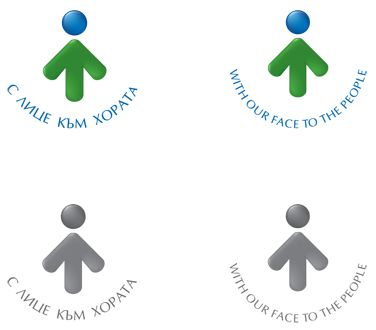 Вх.№ ......................... …………………………..20….. г. ДОКМЕТАНА ОБЩИНА БРЕЗНИКИСКАНЕ          ЗА ОБРАБОТВАНЕ НА ЗАЯВЛЕНИЕ-ДЕКЛАРАЦИЯ ЗА ОБСТОЯТЕЛСТВЕНА ПРОВЕРКА1......................................................................................................,тел. ............................../име: собствено, бащино, фамилно/Адрес за кореспонденция: .............................................................................................................................................гр./с.ж.к., бул., ул., сграда, №, вх., ет., ап., Господин Кмет,Желая да ми се издаде удостоверение и завери молба-декларация за извършване на обстоятелствена проверка за признаване правото на собственост върху имот:…………………………………………………………………………………………………………………………………………………………..,съгласно ………………………………………………………………………………………………………………………………….………………….(нот. акт, заповед № /год., договор от дата)Имотът се намира ………………………………………………………………………………………………………………………………………………………………………………………………………………………………………………………………………………………………………………(точен адрес, имот, парцел, квартал по плана на ….)ПРИЛАГАМ НЕОБХОДИМИТЕ ДОКУМЕНТИ: Три бр. попълнени Молби-декларации по образец,  Актуална скица, издадена от Кадастъра или ОСЗ; Нотариален акт /при наличие на такъв/ Удостоверение за наследници Документ за платена таксаСрок за изпълнение: 7 дни /обикновена услуга/			такса – 10 лв.	3 дни /бърза услуга/					такса – 20 лв.Заявявам желанието си издаденият индивидуален административен акт да бъде получен: Чрез лицензиран пощенски оператор на адрес: .................................................................... ................................................, като декларирам, че пощенските разходи са за моя сметка, платими при получаването му за вътрешни пощенски пратки, и съм съгласен документите да бъдат пренасяни за служебни цели. Индивидуалният административен акт да бъде изпратен: като вътрешна препоръчана пощенска пратка като вътрешна куриерска пратка като международна препоръчана пощенска пратка лично /на гишето за административно обслужване/ по електронен път на e - mail ………………………………………………………………………………………………….…………Община БрезникБанкова сметка : BG46STSA93008423552400,	BIC: STSABGSF,	Банка ДСК ЕАД гр.Брезниквид плащане 448007 - общинска такса за административни услугиС уважение:  1………………………………. ЗАБЕЛЕЖКА: Заявлението може да бъде представено на гише, по пощата или по електронен пътЧРЕЗ								                   	КМЕТА НА ОБЩИНА БРЕЗНИКДО НОТАРИУС …………………………………..………….Рег.№…………………………..……. по Регистъра на Нотариалната камара, с район на действиеРайонен съд – БрезникМ О Л Б А   Д Е К Л А Р А Ц И Яот1………………………………………………………………………………………………………………………. ЕГН:………………………………...Л.к.№…………………………………..…… изд.от ………………….………………..………………… на ………………….………………..Постоянен адрес:……………………………………………………………………………………………………………………………………….2………………………………………………………………………………………………………………………. ЕГН:………………………………...Л.к.№…………………………………..…… изд.от ………………….………………..………………… на …………….……………………..Постоянен адрес:……………………………………………………………………………………………………………………………………….Г-н/Г-жо Нотариус,Притежавам по………………………………………………………………………..……….. следният недвижим имот:/давност,наследство и др./………………………………………………………………………………………………………………………………………………………………………………………………………………………………………………………………………………………………………………………………………………………………………………………………………………………………………………………………………………………………………………………………………………………………………………………………………………………………………………………………………………………………………………………………………………………………………………………………………………………………………………………………………/посочват се данни за населеното място, квартал, поземлен имот, УПИ, квадратура, постройки, застроена площ, граници/Нямам документ за собственост, поради което моля, на основание чл.587, ал.2 и 3 от ГПК и чл.79 от ЗС да извършите обстоятелствена проверка за признаване собствеността ми/ни и издадете нотариален акт за собственост върху имота.Моля, да се заверят удостоверенията към настоящата молба-декларация.ДЕКЛАРАТОР/И/: 1. ………………..……….……..2. ………………..……………...У Д О С Т О В Е Р Е Н И ЕДирекция „Устройство на територията, общинска собственост, програми и проекти” при Община Брезник удостоверява:1. За посоченият/ите/ в настоящата декларация недвижим/и/ имот/и/, няма /има/ съставен/и/ акт/ове/ за общинска собственост:………………………………………………….………………………………..…………………………………………………………………………………………………………..………………………………………………………..…………………………………………………………………………………………………………..………………………………………………………..										……………………………………...Дата………………..20….год.								/подпис, печат/2. Имотът/ите/ описани в настоящата молба-декларация отговаря /не отговаря/ на действащия ЗРП    …………………………………………………………………………………………………………………………………………………………………………………………………………………………………………………………………………………………………………………………………………………………………………………………………………………………………………………………..………………………………………………………..…………………………………………………………………………………………………………..………………………………………………………..В разписен лист имотът/ите/ е/са/ записани на ………………………………………………………………………………………………………….……………………………………………………………………………………………………………………………………………............................................................................................................................................................................................................................................................................................										……………………………………...Дата………………..20….год.								/подпис, печат/У Д О С Т О В Е Р Е Н И ЕОтдел „Местни данъци и такси” към Община Брезник удостоверява, че имота/ите/ посочен/и/ в настоящата молба-декларация са декларирани /не са декларирани/ и записани на:………………………………………………………………………………….…………………………………………………………………………….……………………………………………………………………………………………………………………………………………………………………..……………………………………………………………………………………………………………………………………………………………………..……………………………………………………………………………………………………………………………………………………………………..……………………………………………………………………………………………………………………………………………………………………..Декларация с Вх.№ …………………………………………………………… Партида …………………………..…………………………Дата……………..20….год.                                           Данъчен инспектор ………………………………............/подпис и печат/ За свидетели при извършване на обстоятелствената проверка могат да бъдат призовани и разпитани следните лица /по възможност съседи на имота/:1………………………………………………………………………………………………………………………. ЕГН:………………………………...с адрес ……………………………………………………………………..………………………………………………………………………………..2………………………………………………………………………………………………………………………. ЕГН:………………………………...с адрес ……………………………………………………………………..………………………………………………………………………………..3………………………………………………………………………………………………………………………. ЕГН:………………………………...с адрес ……………………………………………………………………..………………………………………………………………………………../изписва се за всеки един от свидетелите в какво качество е: съсед, съсобственик и др./На основание чл.587 ал.2 от ГПК одобрявам /не одобрявам/ посоченият/ите/ свидетели:…………………………………………………………………………………….……………………………………………………………………………...………………………………………………………………………………………………………………….………………………………………………...…………………………………………………………………………………………………………………………………………………………………...Съгласувано с гл.юрисконсулт: ……………………………………../подпис/КМЕТ НА ОБЩИНА БРЕЗНИК				СЕКРЕТАР НА ОБЩИНА БРЕЗНИК…………………..…………………..……… 					…………………………………………./подпис и печат/                       						/подпис/ 